.PART AROCK STEP FORWARD/ ROCK STEP BACKWARD/STEP ¼ TURN/STEP ¼ TURN TWICEPART BTRIPLE STEP IN PLACE/ROCK STEP FORWARD/COASTER STEP/STEP ½ TURN TWICE/POINT/POINT/SAILOR STEP TWICEREFAIRE PARTIE AREFAIRE PARTIE BPART CRIGHT KICK BALL CHANGE TWICE/SIDE ROCK STEP/SAILOR STEPPART DSIX STEPS TOUCHES/RIGHT STOMP/HOLD/HIP BUMPRIGHT GRAPEVINE/STEP ½TURN/HIP BUMP/LEFT GRAPEVINE/STEP ½ TURN/HIP BUMP/RIGHT GRAPEVINE/STEP ½ TURN/HIP BUMP/ LEFT GRAPEVINE/STEP ¼ TURN/STEP ¼ TURNTAGPendant les temps 65 à 92, les mains effleurent les cuisses et les bras sont légèrement pliés,les coudes vers left'extérieurSTEP SLIDE/STEP SLIDE/BACK TRIPLE STEP/BACK TRIPLE STEP/TWICEREFAIRE PARTIE A (2FOIS)STEP ¼ TURN/STEP ¼ TURNREFAIRE PARTIE BREFAIRE PARTIE CREFAIRE PARTIE DREFAIRE PARTIE A (2 FOIS)REFAIRE PARTIE BREFAIRE PARTIE CREFAIRE PARTIE DREFAIRE PARTIE BTERMINER LA DANSE PAR LES PAS 49 A 64 DE LA PARTIE DE Vahine Maohi (fr)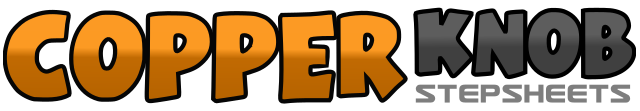 .......Compte:0Mur:2Niveau:Intermediate.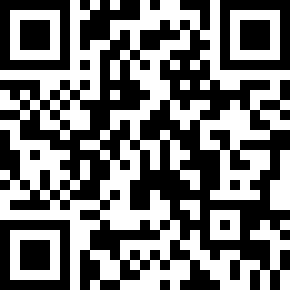 Chorégraphe:Sergine Fournier (FR)Sergine Fournier (FR)Sergine Fournier (FR)Sergine Fournier (FR)Sergine Fournier (FR).Musique:E Vahine Maohi E - FenuaE Vahine Maohi E - FenuaE Vahine Maohi E - FenuaE Vahine Maohi E - FenuaE Vahine Maohi E - Fenua........1-2Rock avant droit (les bras s'ouvrent vers left'extérieur)3-4Rock arrière droit (les bras s'ouvrent ver left'intérieur)5-6Pas avant droit avec ¼ de tour à gauche (les bras sont sur le côté droit et suivent le mouvement glissé des ¼ de tour)7-8Pas avant droit avec ¼ de tour à gauche (les bras sont sur le côté droit et suivent le mouvement glissé des ¼ de tour)9-16Répéter les temps 1 à 817&18Triple step d-g-d sur place (les bras sont étendus de chaque côté du corps jusqu'au temps 24)19-20Rock step avant gauche21-22Coaster step gauche23-24Pas avant droit et ½ tour à gauche25-32Répéter les temps 17 à 2433-34Pointer pied droit devant - pointer pied droit côté droit (le bras gauche est tendu vers la gauche et le bras droit est plié vers la gauche au niveau du torse)35&36Sailor step droit37-38Pointer pied gauche devant - pointer pied gauche côté gauche (le bras droit est tendu vers la droite et le bras gauche est plié vers la droite au niveau du torse)39&40Sailor step gauche41&42Kick ball change droit43&44Kick ball change droit45-46Rock step côté droit47&48Sailor step droit49-50Pied gauche à gauche - pied droit près de gauche (les bras vers la g en ondulant les mains)51-52Pied gauche à gauche - toucher pied droit près de gauche (les bras vers la gauche en ondulant les mains)53-54Pied droit à droite - pied gauche près de droit (les bras vers la d en ondulant les mains)55-56Pied droit à droite - toucher pied gauche près de droit (les bras vers la d en ondulant les mains)57-58Pied gauche à gauche - pied droit près de gauche (les bras vers la g en ondulant les mains)59-60Pied gauche à gauche - toucher pied droit près de gauche les bras vers la g en ondulant les mains)61-62Stomp droit - pause63-64Hip arrière gauche - bump avant droit65-68Vine à droite avec touche69-70Pas avant gauche avec ½ tour à droite71-72Hip avant droit - bump arrière gauche73-76Vine à gauche avec touche77-78Pas avant droit avec ½ tour à gauche79-80Hip arrière droit - bump avant gauche81-84Vine à droite avec touche85-86Pas avant gauche avec ½ tour à droite87-88Hip avant droit - bump arrière gauche89-92Vine à gauche avec touche93-94Pas avant droit avec ¼ de tour à gauche (les bras vont vers la gauche)95-96Pas avant droit avec ¼ de tour à gauche (les bras vont vers la gauche)97-98Pas avant droit - glisser pied gauche à côté de pied droit99-100Pas avant gauche - glisser pied droit à côté de pied gauche101&102Triple step arrière d-g-d103&104Triple step arrière g-d-g105-112Répéter les temps 97 à 104113-114Pas avant droit avec ¼ de tour à gauche (bien accentuer les ¼ de tour avec le pied et mettre les bras sur le côté droit)115-116Pas avant droit avec ¼ de tour à gauche (bien accentuer les ¼ de tour avec le pied et mettre les bras sur le côté droit)